Other links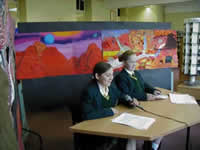 TES article, UK:http://www.tes.co.uk/article.aspx?storycode=383645 Picture sequence on MirandaNet:http://www.mirandanet.ac.uk/star/star.htm Summary article on MirandaNet:http://www.mirandanet.ac.uk/star/star_article.htm On-line cross-curricular discussion notes inScience:http://www.mirandanet.ac.uk/star/star_sc_web.htm English:http://www.mirandanet.ac.uk/star/star_en_web.htm Religious education:http://www.mirandanet.ac.uk/star/star_re_web.htm Other aspects:http://www.mirandanet.ac.uk/star/star_od_web.htmLinks with Taiwan:http://www.mirandanet.ac.uk/international/taiwan_star.htm Links with Satro UK (Science and Technology Regional Office):http://www.satro.org.uk/usefulresourcesandlinks.html 